Quibdó, marzo 15 de 2019Señores:COMITÉ EDITORREVISTA BIOTA COLOMBIANA Cordial Saludo,Por medio de la presente, las autoras del manuscrito titulado “Dípteros acuáticos (Insecta) de la Colección Limnológica del Choco”, lo presentamos a evaluación y posible publicación en la revista Biota Colombiana. Certificamos que el manuscrito presentado es original e inédito, y no ha sido sometido previamente a otra revista y de igual forma no se someterá a otra, hasta conocer la respuesta de su Comité Editorial.Se sugieren como posibles revisores a los siguientes investigadores:Gladys Reinoso (Universidad del Tolima) - greinoso@ut.edu.co José Andrés Posada (Universidad Católica de Oriente) - japosga@yahoo.esJairo Antonio Camacho (Universidad Pedagógica y Tecnológica de Colombia) jairoa.camacho@uptc.edu.coAtentamente,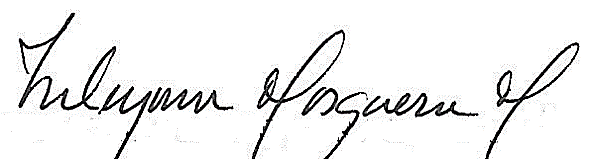 ZULEYMA MOSQUERA MURILLOGrupo de LimnologíaUniversidad Tecnológica del ChocóE-mail: zuleymamosquera@gmail.com (Autor para correspondencia)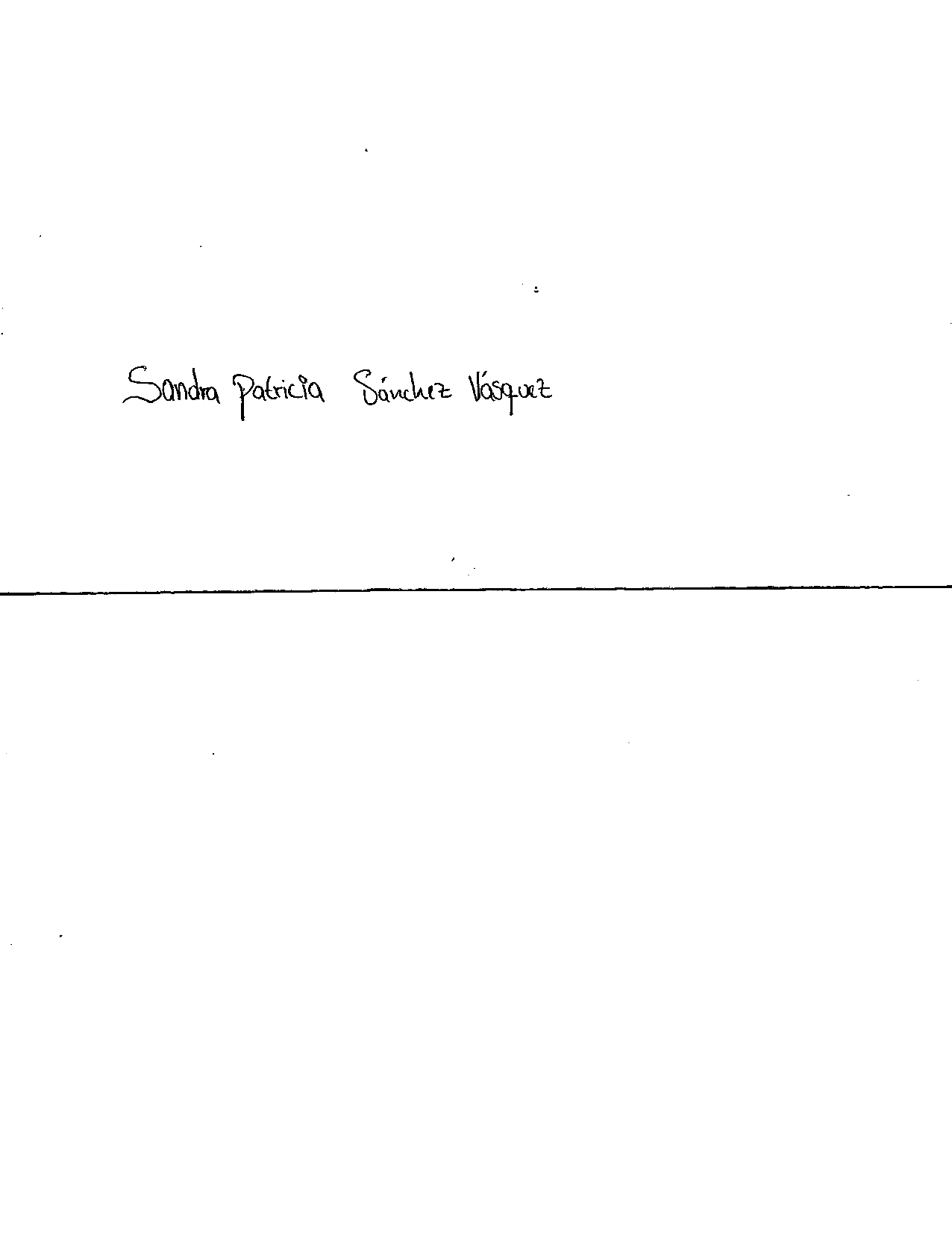 SANDRA PATRICIA SANCHEZ VAZQUEZGrupo de LimnologíaUniversidad Tecnológica del Chocó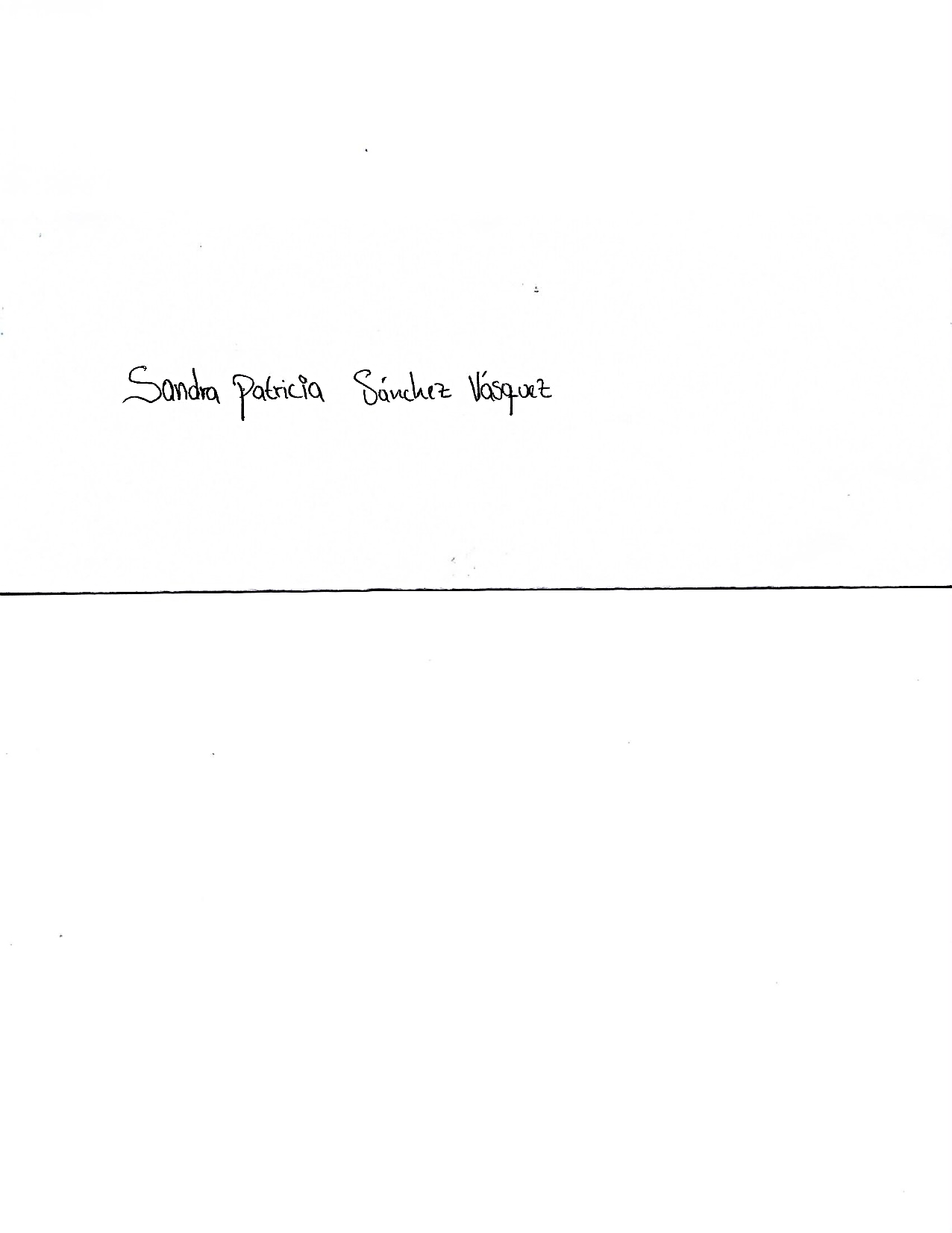 